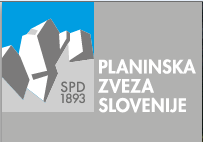 Meddruštveni odbor Planinskih društev ZasavjaT: 041 657 560E: joze.prah@amis.net, mdo.zasavja@pzs.si Taborniška ulica 14, 8290 SevnicaMEDNARODNI FOTO NATEČAJna temo „ZASAVSKA PLANINSKA POT“PRIJAVNICA 2019 - 2020Ime in priimek: _______________________________________________________________Leto in kraj rojstva:  ___________________________________________________________naslov (ulica, mesto, poštna številka, država): ___________________________________________________________________________________________________________________Tel./ mobilni: ________________________________________________________________E-mail: _____________________________________________________________________PRIJAVLJENE FOTOGRAFIJE:KATAGORIJA A              	SVET OKOLJA NA ZASAVSKI PLANINSKI POTI1.)    Naslov, lokacija in leto nastanka:______________________________________________        Komentar: ______________________________________________________________        _______________________________________________________________________2.)   Naslov, lokacija in leto nastanka:______________________________________________        Komentar: ______________________________________________________________        _______________________________________________________________________ 3.)    Naslov, lokacija in leto nastanka:______________________________________________        Komentar: ______________________________________________________________        _______________________________________________________________________4.)    Naslov, lokacija in leto nastanka:______________________________________________        Komentar: ______________________________________________________________        _______________________________________________________________________ 5.)    Naslov, lokacija in leto nastanka:______________________________________________        Komentar: ______________________________________________________________        _______________________________________________________________________KATAGORIJA B   ČLOVEK, POHODNIK, POPOTNIK, …NA ZASAVSKI PLANINSKI POTI6.)    Naslov, lokacija in leto nastanka:______________________________________________        Komentar: ______________________________________________________________        _______________________________________________________________________7.)    Naslov, lokacija in leto nastanka:______________________________________________        Komentar: ______________________________________________________________        _______________________________________________________________________8.)    Naslov, lokacija in leto nastanka:______________________________________________        Komentar: ______________________________________________________________        _______________________________________________________________________9.)    Naslov, lokacija in leto nastanka:______________________________________________        Komentar: ______________________________________________________________        _______________________________________________________________________10.)  Naslov, lokacija in leto nastanka:______________________________________________        Komentar: ______________________________________________________________        _______________________________________________________________________KATAGORIJA C   PLANINSKE POSTOJANKE NA ZASAVSKI PLANINSKI POTI11.)  Naslov, lokacija in leto nastanka:______________________________________________        Komentar: ______________________________________________________________        _______________________________________________________________________12.)  Naslov, lokacija in leto nastanka:______________________________________________        Komentar: ______________________________________________________________        _______________________________________________________________________13.)  Naslov, lokacija in leto nastanka:______________________________________________        Komentar: ______________________________________________________________        _______________________________________________________________________14.)  Naslov, lokacija in leto nastanka:______________________________________________        Komentar: ______________________________________________________________        _______________________________________________________________________15.)  Naslov, lokacija in leto nastanka:______________________________________________        Komentar: ______________________________________________________________        _______________________________________________________________________Opomba: S predajo prijavnice avtor potrjuje avtorstvo fotografije in soglaša, da organizator uporablja fotografije prijavljene v okviru natečaja v nedobičkonosne namene brez nadomestila. V ________________________ , ___________                                                                               _______________________________						lastnoročni podpis avtorja/avtorice